LETTER FROM CONCERNED PARENT TO SCHOOL OF 5-11 YEAR OLDLONG LETTER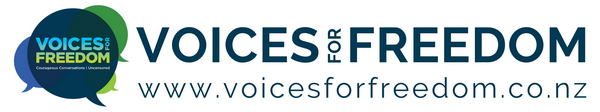 Following is a template letter that can be sent to your school principal or your Board of Trustees to put them on notice that should a jab centre be set up at the school then you do not consent to your child being jabbed while in the school's care. If you have been forwarded this letter by a friend, family member or colleague then please go to https://voicesforfreedom.co.nz/resources to see more information regarding applying for a face covering (mask) exemption certificate, or other masks' letters more specific to your situation.GUIDE TO USING THIS LETTERFollowing is a proposed template letter you may consider sending to your child's principal and/or board of trustees expressly outlining that you do not consent to them being jabbed when at school.This is for use for any children under 12 years of age.  If your children are 12 or above, then you should review the resources in the Kids Kid for the letter for 12 and over. HOW TO USE THIS LETTER?Read the letter carefully so that you understand what you are sending – this letter is your letter.The points you need to complete or closely consider for your situation are highlighted yellow.  Keep this information factual and do not hesitate to get it checked by a friend, colleague or family member.This letter is only to be used in the situation where you are writing to the principal and board of trustees to advise that you do not consent to your child being jabbed if a jab clinic were set up at school.This is only relevant if your child is 5 to 11 years old as the New Zealand Government have approved the Pfizer vaccine for this age group.Do not forget to include your email in the letter so your child's principal knows where best to respond to you in writing.Sign off the letter.Print or email the letter – make sure you keep a copy.  DO NOT include the first 2 instruction pages with the letter.Your Principal or Board Of Trustees may respond to this letter and if they do, then you will need to consider their response and may need to obtain advice specific to your situation.Your details  - NameAddressEmailPhone numberDateTo the Principal and Board of TrusteesNO CONSENT GIVEN FOR ANY VACCINATIONS OFFERED AT SCHOOL OR WHEN UNDER THE CARE OF THE SCHOOLIt is in highly unprecedented times that I am writing a letter to notify you regarding any and all vaccines including the injections for Covid-19. I/We have always found our relationship with the school to be one of mutual communication and respect and we greatly appreciate the effort and wisdom the school and staff impart in the process of teaching my/our.  When it comes to medical decisions for my/our child/ren, this is a family decision, and we will look after these things ourselves.  We trust this will be respected.Please forgive the formal nature of this communication - sadly, in such times, these are needed to ensure our family's wishes are clearly articulated without doubt and any uncertainty – these comments are all meant in good faith and with our mutual interests of my/our child/ren at heart.As the legal guardian/s of [child/ren name/s], I/we would like to inform you that, I/we:do not consent for any vaccine, Covid-19 injection or any other medical treatment to be administered to [child/ren name/s]; do not consent to the making of any medical bookings without our prior knowledge, and/or written consent. In making this decision, we are fully informed, and are hereby giving informed refusal for [child/ren name/s].do not consent to any teacher, staff member, vaccine personnel and / or other associated persons discussing with [child/ren name] any vaccines, the Covid-19 injection, or any medical procedures, or surrounding topics.  All and any questions, comments and documents must be directed to us as the parent/s. That being said, I/we understand that from time to time, flus and illness, may sometimes arise via natural discussion at school, and that children often question topics that are being robustly debated in the community. I/We accept and understand that this will occur, however would like to limit this to reduce or exclude any discussion intended to sway our child/ren’s belief around vaccines, Covid-19 injections, lockdowns and other government directives. It is for me/us to discuss these topics as a family and with our children in a home environment where their interests are best served, and they can remain feeling calm and confident in their lives.Therefore, please notify me/us:as possible as to when vaccine centre/s and/or personal are anticipated or scheduled to be involved with the school (including any offsite vaccination centres where the children may be bussed to); immediately when vaccine personnel have arrive at school premises, or when the school gains knowledge of the impending arrival of vaccine staff, and/or the bus to take children to offsite vaccination centres.When/if vaccine personal, or the bus for the offsite vaccination centre, arrives at school my chid/ren is/are either held back in class, or if required to remain with the class then they are accompanied by an appropriate school staff member who is aware of and able to enforce the stipulations in this letter, at all times while vaccine personnel are on school premises.As you are aware, children are often subject to peer pressure from their fellow pupils. They need to fit in and conform, etc. Children also look up to their teachers and are also influenced by the media and celebrities. There has been a huge push on the vaccines in the media and by various well-known celebrities. Specifically for the Covid-19 injection informed consent is currently not able to be completed until clinical safety data is supplied that is specific to the medical situation of child/ren. This is something that is not possible given these products are still in clinical trials, a full medical history is relevant as is consultation and discussion with our family doctor.It is our understanding that receipt of this letter is agreement of [school name] to enforce these wishes. It is our wish that both yourself, as the principal, but also [teacher/s name], are given a copy of this letter for their understanding. I would appreciate a written reply for the avoidance of doubt.Should the above be breeched, we will be seeking legal action against the appropriate party.Of course, if you would like to discuss any of the contents, or details at all please contact me on the details above and we are more than happy to answer any questions you have, either by phone, Zoom or in person as appropriate and able.We are very proud and appreciative of the intense work all school staff have had to undertake over the last 3 years. The level of changes and additional requirements and checks you have all had to introduce to daily school life. You are a credit to your profession.Many thanksYours Sincerely,[Parents name]Disclaimer: It is a strict condition of reading and/or using this letter in any way you irrevocably agree that you are bound by the terms and conditions of this disclaimer. If you do not agree with the terms and conditions of this disclaimer, you are prohibited for reading and/or using this letter. Notwithstanding anything in this letter, the information set out in this letter is for general information only, and should not be construed as legal advice and/or health advice. No client-solicitor relationship is created whatsoever. Before taking any action based on this letter, you should consider your personal situation and seek professional legal advice. You acknowledge and agree that you were advised to take legal advice prior to using any information in this letter. If you use this letter and/or any information in the letter you acknowledge and agree that you have relied on your own judgement and initiative and not in reliance of anything else. The reader and/or user of this letter agrees to protect, indemnify, defend, and save harmless the author absolutely from and against any and all damages, claims, losses, demands, liabilities (including vicarious liability), injuries, suits, actions, judgements, costs, and expenses of any kind whatsoever (including reasonable legal fees) arising out of or in any way connected with this letter and the information contained within. Any person and/or persons that shares this letter without this disclaimer accepts full liability for any damage whatsoever caused.If you are sharing this document with others, you acknowledge and agree that you are prohibited from removing this disclaimer. If you would like to use parts of this document in a letter that you draft yourself then you are permitted to do so. 